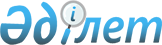 О внесении изменений в решение районного маслихата от 21 декабря 2012 года № 5С 11-1 "О бюджете района на 2013-2015 годы"
					
			Утративший силу
			
			
		
					Решение Егиндыкольского районного маслихата Акмолинской области от 17 июля 2013 года № 5С 17-1. Зарегистрировано Департаментом юстиции Акмолинской области 25 июля 2013 года № 3781. Утратило силу в связи с истечением срока применения - (письмо Егиндыкольского районного маслихата Акмолинской области от 20 марта 2014 года № 41)      Сноска. Утратило силу в связи с истечением срока применения - (письмо Егиндыкольского районного маслихата Акмолинской области от 20.03.2014 № 41).      Примечание РЦПИ.

      В тексте документа сохранена пунктуация и орфография оригинала.

      В соответствии с подпунктом 4) пункта 2 статьи 106 Бюджетного кодекса Республики Казахстан от 4 декабря 2008 года, подпунктом 1) пункта 1 статьи 6 Закона Республики Казахстан от 23 января 2001 года «О местном государственном управлении и самоуправлении в Республике Казахстан», Егиндыкольский районный маслихат РЕШИЛ:



       1. Внести в решение Егиндыкольского районного маслихата «О бюджете района на 2013-2015 годы» от 21 декабря 2012 года № 5С 11-1 (зарегистрированное в Реестре государственной регистрации нормативных правовых актов № 3594, опубликованное 18 января 2013 года в районной газете «Егіндікөл») следующие изменения:



      пункт 1 изложить в новой редакции:



      «1. Утвердить бюджет района на 2013-2015 годы согласно приложениям 1, 2, 3 соответственно, в том числе на 2013 год в следующих объемах:



      1) доходы – 926968,4 тысяч тенге, в том числе по:



      налоговым поступлениям – 105000 тысяч тенге;



      неналоговым поступлениям – 3002 тысяч тенге;



      поступления от продажи основного капитала – 861 тысяч тенге;



      поступлениям трансфертов – 818105,4 тысяч тенге;



      2) затраты – 937349,4 тысяч тенге;



      3) чистое бюджетное кредитование – 3283 тысяч тенге, в том числе:



      бюджетные кредиты – 5193 тысяч тенге;



      погашение бюджетных кредитов – 1910 тысяч тенге;



      4) сальдо по операциям с финансовыми активами – 11500 тысяч тенге, в том числе:



      приобретение финансовых активов – 11500 тысяч тенге;



      поступления от продажи финансовых активов государства – 0 тысяч тенге;



      5) дефицит (профицит) бюджета – -25164 тысяч тенге;



      6) финансирование дефицита (использование профицита) бюджета – 25164 тысяч тенге:



      поступление займов – 5193 тысяч тенге;



      погашение займов – 1910 тысяч тенге;



      используемые остатки бюджетных средств – 21881 тысяч тенге.»;



      приложения 1, 4, 5, 7 к указанному решению изложить в новой редакции, согласно приложениям 1, 2, 3, 4 к настоящему решению.



      2. Настоящее решение вступает в силу со дня государственной регистрации в Департаменте юстиции Акмолинской области и вводится в действие с 1 января 2013 года.      Председатель сессии

      районного маслихата                        Ж.Алпыспаев      Секретарь районного

      маслихата                                  Р.Муллаянов      СОГЛАСОВАНО      Аким Егиндыкольского района                А.Тайжанов

Приложение 1 к решению       

Егиндыкольского районного маслихата

от 17 июля 2013 года № 5С 17-1     

Бюджет района на 2013 год

Приложение 2 к решению       

Егиндыкольского районного маслихата

от 17 июля 2013 года № 5С 17-1     

Целевые трансферты и бюджетные кредиты из республиканского бюджета на 2013 год

Приложение 3 к решению       

Егиндыкольского районного маслихата

от 17 июля 2013 года № 5С 17-1    

Целевые трансферты из областного бюджета на 2013 год

Приложение 4 к решению       

Егиндыкольского районного маслихата

от 17 июля 2013 года № 5С 17-1    

Бюджетные программы аулов (сел), аульных (сельских) округов на 2013 годпродолжение таблицы
					© 2012. РГП на ПХВ «Институт законодательства и правовой информации Республики Казахстан» Министерства юстиции Республики Казахстан
				категориякатегориякатегориякатегорияСумма, тысяч тенгеклассклассклассСумма, тысяч тенгеподклассподклассСумма, тысяч тенгеI. Доходы926968,41Налоговые поступления10500001Подоходный налог47622Индивидуальный подоходный налог476203Социальный налог610971Социальный налог6109704Hалоги на собственность321611Hалоги на имущество155443Земельный налог6504Hалог на транспортные средства92205Единый земельный налог674705Внутренние налоги на товары, работы и услуги59712Акцизы4483Поступления за использование природных и других ресурсов35214Сборы за ведение предпринимательской и профессиональной деятельности200208Обязательные платежи, взимаемые за совершение юридически значимых действий и (или) выдачу документов уполномоченными на то государственными органами или должностными лицами10091Государственная пошлина10092Неналоговые поступления300201Доходы от государственной собственности5491Поступления части чистого дохода государственных предприятий85Доходы от аренды имущества, находящегося в государственной собственности5397Вознаграждения по кредитам, выданным из государственного бюджета204Штрафы, пени, санкции, взыскания, налагаемые государственными учреждениями, финансируемыми из государственного бюджета, а также содержащимися и финансируемыми из бюджета (сметы расходов) Национального Банка Республики Казахстан12421Штрафы, пени, санкции, взыскания, налагаемые государственными учреждениями, финансируемыми из государственного бюджета, а также содержащимися и финансируемыми из бюджета (сметы расходов) Национального Банка Республики Казахстан, за исключением поступлений от организаций нефтяного сектора124206Прочие неналоговые поступления12111Прочие неналоговые поступления12113Поступления от продажи основного капитала86103Продажа земли и нематериальных активов8611Продажа земли8614Поступления трансфертов818105,402Трансферты из вышестоящих органов государственного управления818105,42Трансферты из областного бюджета818105,4Функциональная группаФункциональная группаФункциональная группаФункциональная группаФункциональная группаCуммаФункциональная подгруппаФункциональная подгруппаФункциональная подгруппаФункциональная подгруппаCуммаАдминистратор бюджетных программАдминистратор бюджетных программАдминистратор бюджетных программCуммаПрограммаПрограммаCуммаНаименованиеCуммаII. Затраты937349,401Государственные услуги общего характера156850112Аппарат маслихата района (города областного значения)13230001Услуги по обеспечению деятельности маслихата района (города областного значения)12691003Капитальные расходы государственного органа539122Аппарат акима района (города областного значения)54402001Услуги по обеспечению деятельности акима района (города областного значения)50363003Капитальные расходы государственного органа4039123Аппарат акима района в городе, города районного значения, поселка, аула (села), аульного (сельского) округа74109001Услуги по обеспечению деятельности акима района в городе, города районного значения, поселка, аула (села), аульного (сельского) округа72764022Капитальные расходы государственного органа1345459Отдел экономики и финансов района (города областного значения)15109001Услуги по реализации государственной политики в области формирования и развития экономической политики, государственного планирования, исполнения бюджета и управления коммунальной собственностью района (города областного значения)14674003Проведение оценки имущества в целях налогообложения135015Капитальные расходы государственного органа30002Оборона689122Аппарат акима района (города областного значения)689005Мероприятия в рамках исполнения всеобщей воинской обязанности394006Предупреждение и ликвидация чрезвычайных ситуаций масштаба района (города областного значения)29503Общественный порядок, безопасность, правовая, судебная, уголовно-исполнительная деятельность266458Отдел жилищно-коммунального хозяйства, пассажирского транспорта и автомобильных дорог района (города областного значения)266021Обеспечение безопасности дорожного движения в населенных пунктах26604Образование445150464Отдел образования района (города областного значения)445150001Услуги по реализации государственной политики на местном уровне в области образования7598003Общеобразовательное обучение357745004Информатизация системы образования в государственных учреждениях образования района (города областного значения)1380005Приобретение и доставка учебников, учебно-методических комплексов для государственных учреждений образования района (города областного значения)4815009Обеспечение дошкольного воспитания и обучения25933015Ежемесячная выплата денежных средств опекунам (попечителям) на содержание ребенка-сироты (детей-сирот), и ребенка (детей), оставшегося без попечения родителей4570020Обеспечение оборудованием, программным обеспечением детей-инвалидов, обучающихся на дому516040Реализация государственного образовательного заказа в дошкольных организациях образования6172067Капитальные расходы подведомственных государственных учреждений и организаций3642106Социальная помощь и социальное обеспечение38406451Отдел занятости и социальных программ района (города областного значения)38406001Услуги по реализации государственной политики на местном уровне в области обеспечения занятости и реализации социальных программ для населения12436002Программа занятости5205004Оказание социальной помощи на приобретение топлива специалистам здравоохранения, образования, социального обеспечения, культуры, спорта и ветеринарии в сельской местности в соответствии с законодательством Республики Казахстан8595005Государственная адресная социальная помощь412007Социальная помощь отдельным категориям нуждающихся граждан по решениям местных представительных органов3704010Материальное обеспечение детей-инвалидов, воспитывающихся и обучающихся на дому249011Оплата услуг по зачислению, выплате и доставке пособий и других социальных выплат172014Оказание социальной помощи нуждающимся гражданам на дому4723016Государственные пособия на детей до 18 лет2220017Обеспечение нуждающихся инвалидов обязательными гигиеническими средствами и предоставление услуг специалистами жестового языка, индивидуальными помощниками в соответствии с индивидуальной программой реабилитации инвалида69007Жилищно-коммунальное хозяйство119593,4123Аппарат акима района в городе, города районного значения, поселка, аула (села), аульного (сельского) округа12394008Освещение улиц населенных пунктов8149009Обеспечение санитарии населенных пунктов528010Содержание мест захоронений и погребение безродных301011Благоустройство и озеленение населенных пунктов3416458Отдел жилищно-коммунального хозяйства, пассажирского транспорта и автомобильных дорог района (города областного значения)4078003Организация сохранения государственного жилищного фонда98012Функционирование системы водоснабжения и водоотведения3980467Отдел строительства района (города областного значения)103121,4003Проектирование, строительство и (или) приобретение жилья коммунального жилищного фонда1040004Проектирование, развитие, обустройство и (или) приобретение инженерно-коммуникационной инфраструктуры546005Развитие коммунального хозяйства521058Развитие системы водоснабжения и водоотведения в сельских населенных пунктах101014,408Культура, спорт, туризм и информационное пространство68289455Отдел культуры и развития языков района (города областного значения)50961001Услуги по реализации государственной политики на местном уровне в области развития языков и культуры5536003Поддержка культурно-досуговой работы22084006Функционирование районных (городских) библиотек14388007Развитие государственного языка и других языков народа Казахстана3952032Капитальные расходы подведомственных государственных учреждений и организаций5001456Отдел внутренней политики района (города областного значения)10317001Услуги по реализации государственной политики на местном уровне в области информации, укрепления государственности и формирования социального оптимизма граждан5861002Услуги по проведению государственной информационной политики через газеты и журналы3956003Реализация мероприятий в сфере молодежной политики500465Отдел физической культуры и спорта района (города областного значения)7011001Услуги по реализации государственной политики на местном уровне в сфере физической культуры и спорта3730006Проведение спортивных соревнований на районном (города областного значения) уровне641007Подготовка и участие членов сборных команд района (города областного значения) по различным видам спорта на областных спортивных соревнованиях264010Сельское, водное, лесное, рыбное хозяйство, особо охраняемые природные территории, охрана окружающей среды и животного мира, земельные отношения37605459Отдел экономики и финансов района (города областного значения)2127099Реализация мер по оказанию социальной поддержки специалистов2127473Отдел ветеринарии района (города областного значения)20621001Услуги по реализации государственной политики на местном уровне в сфере ветеринарии6024007Организация отлова и уничтожения бродячих собак и кошек303011Проведение противоэпизоотических мероприятий14294477Отдел сельского хозяйства и земельных отношений района (города областного значения)14857001Услуги по реализации государственной политики на местном уровне в сфере сельского хозяйства и земельных отношений12725010Организация работ по зонированию земель213211Промышленность, архитектурная, градостроительная и строительная деятельность17804467Отдел строительства района (города областного значения)5844001Услуги по реализации государственной политики на местном уровне в области строительства5844468Отдел архитектуры и градостроительства района (города областного значения)11960001Услуги по реализации государственной политики в области архитектуры и градостроительства на местном уровне4918003Разработка схем градостроительного развития территории района и генеральных планов населенных пунктов704212Транспорт и коммуникации32499123Аппарат акима района в городе, города районного значения, поселка, аула (села), аульного (сельского) округа25894013Обеспечение функционирования автомобильных дорог в городах районного значения, поселках, аулах (селах), аульных (сельских) округах25894458Отдел жилищно-коммунального хозяйства, пассажирского транспорта и автомобильных дорог района (города областного значения)6605023Обеспечение функционирования автомобильных дорог660513Прочие20196123Аппарат акима района в городе, города районного значения, поселка, аула (села), аульного (сельского) округа5044040Реализация мер по содействию экономическому развитию регионов в рамках Программы «Развитие регионов»5044458Отдел жилищно-коммунального хозяйства, пассажирского транспорта и автомобильных дорог района (города областного значения)9538001Услуги по реализации государственной политики на местном уровне в области жилищно-коммунального хозяйства, пассажирского транспорта и автомобильных дорог9538459Отдел экономики и финансов района (города областного значения)1000012Резерв местного исполнительного органа района (города областного значения)1000469Отдел предпринимательства района (города областного значения)4614001Услуги по реализации государственной политики на местном уровне в области развития предпринимательства и промышленности4457003Поддержка предпринимательской деятельности47004Капитальные расходы государственного органа11014Обслуживание долга2459Отдел экономики и финансов района (города областного значения)2021Обслуживание долга местных исполнительных органов по выплате вознаграждений и иных платежей по займам из областного бюджета215Трансферты0459Отдел экономики и финансов района (города областного значения)0006Возврат неиспользованных (недоиспользованных) целевых трансфертов0III. Чистое бюджетное кредитование3283Бюджетные кредиты519310Сельское, водное, лесное, рыбное хозяйство, особо охраняемые природные территории, охрана окружающей среды и животного мира, земельные отношения5193459Отдел экономики и финансов района (города областного значения)5193018Бюджетные кредиты для реализации мер социальной поддержки специалистов519305Погашение бюджетных кредитов191001Погашение бюджетных кредитов19101Погашение бюджетных кредитов, выданных из государственного бюджета1910IV. Сальдо по операциям с финансовыми активами11500Приобретение финансовых активов1150013Прочие11500458Отдел жилищно-коммунального хозяйства, пассажирского транспорта и автомобильных дорог района (города областного значения)11500065Формирование или увеличение уставного капитала юридических лиц1150006Поступления от продажи финансовых активов государства001Поступления от продажи финансовых активов государства01Поступления от продажи финансовых активов внутри страны0V. Дефицит (профицит) бюджета-25164VI. Финансирование дефицита (использование профицита) бюджета2516407Поступления займов51931Внутренние государственные займы51932Договоры займа519316Погашение займов1910459Отдел экономики и финансов района (города областного значения)1910005Погашение долга местного исполнительного органа перед вышестоящим бюджетом191008Используемые остатки бюджетных средств2188101Остатки бюджетных средств218811Свободные остатки бюджетных средств21881НаименованиеСумма, тысяч тенгеВсего119 215,0Целевые текущие трансферты45 749,0в том числе:Отдел ветеринарии района14 294,0На проведение противоэпизоотических мероприятий14 294,0Отдел экономики и финансов района2 127,0На реализацию мер по оказанию социальной поддержки специалистов2 127,0Отдел образования района23 404,0На реализацию Государственной программы развития образования в Республике Казахстан на 2011-2020 годы, в том числе:4 613,0оснащение учебным оборудованием кабинетов физики, химии и биологии в государственных учреждениях основного среднего и общего среднего образования4 097,0обеспечение оборудованием, программным обеспечением детей-инвалидов, обучающихся на дому516,0На ежемесячную выплату денежных средств опекунам (попечителям) на содержание ребенка-сироты (детей-сирот), и ребенка (детей), оставшегося без попечения родителей4 570,0На увеличение размера доплаты за квалификационную категорию учителям школ и воспитателям дошкольных организаций образования4 844,0На реализацию государственного образовательного заказа в дошкольных организациях образования5 436,0На повышение оплаты труда учителям, прошедшим повышение квалификации по трехуровневой системе3 941,0Аппарат акима села Егиндыколь3 564,0Реализация мер по содействию экономическому развитию регионов в рамках Программы «Развитие регионов»2 684,0На увеличение штатной численности местных исполнительных органов880,0Аппарат акима Алакольского сельского округа600,0Реализация мер по содействию экономическому развитию регионов в рамках Программы «Развитие регионов»600,0Аппарат акима Узынкольского сельского округа500,0Реализация мер по содействию экономическому развитию регионов в рамках Программы «Развитие регионов»500,0Аппарат акима села Спиридоновка380,0Реализация мер по содействию экономическому развитию регионов в рамках Программы «Развитие регионов»380,0Аппарат акима села Бауманское550,0Реализация мер по содействию экономическому развитию регионов в рамках Программы «Развитие регионов»550,0Аппарат акима села Коржинколь330,0Реализация мер по содействию экономическому развитию регионов в рамках Программы «Развитие регионов»330,0Отдел сельского хозяйства и земельных отношений876,0На увеличение штатной численности местных исполнительных органов876,0Целевые трансферты на развитие67 397,0в том числе:Отдел строительства района67 397,0На развитие системы водоснабжения и водоотведения в сельских населенных пунктах67 397,0Бюджетные кредиты5 193,0в том числе:Отдел экономики и финансов района5 193,0Бюджетные кредиты для реализации мер социальной поддержки специалистов5 193,0НаименованиеСумма, тысяч тенгеВсего79 614,4Целевые текущие трансферты34 497,0в том числе:Отдел образования района27 115,0На противопожарные мероприятия27 115,0Отдел занятости и социальных программ района340,0На оказание социальной помощи участникам и инвалидам Великой Отечественной войны на расходы за коммунальные услуги и абонентской платы за услуги телефонной связи160,0На оплату за учебу в колледжах студентам из малообеспеченных семей Акмолинской области и многодетных семей сельской местности Акмолинской области180,0Отдел архитектуры и градостроительства7 042,0На разработку градостроительной документации7 042,0Целевые трансферты на развитие45 117,4в том числе:Отдел строительства района45 117,4На развитие систем водоснабжения в сельских населенных пунктах33 617,4На развитие коммунального хозяйства11 500,0Функциональная группаФункциональная группаФункциональная группаФункциональная группаФункциональная группаВСЕГОсело АбайАлакольский сельский округФункциональная подгруппаФункциональная подгруппаФункциональная подгруппаФункциональная подгруппаВСЕГОсело АбайАлакольский сельский округАдминистратор бюджетных программАдминистратор бюджетных программАдминистратор бюджетных программВСЕГОсело АбайАлакольский сельский округПрограммаПрограммаВСЕГОсело АбайАлакольский сельский округНаименованиеВСЕГОсело АбайАлакольский сельский округВсего11744180301125401Государственные услуги общего характера7410972168980123Аппарат акима района в городе, города районного значения, поселка, аула (села), аульного (сельского) округа7410972168980001Услуги по обеспечению деятельности акима района в городе, города районного значения, поселка, аула (села), аульного (сельского) округа7276471518962022Капитальные расходы государственного органа1345651807Жилищно-коммунальное хозяйство123948141674123Аппарат акима района в городе, города районного значения, поселка, аула (села), аульного (сельского) округа123948141674008Освещение улиц населенных пунктов81492251326009Обеспечение санитарии населенных пунктов5281090010Содержание мест захоронений и погребение безродных301072011Благоустройство и озеленение населенных пунктов341648027612Транспорт и коммуникации2589400123Аппарат акима района в городе, города районного значения, поселка, аула (села), аульного (сельского) округа2589400013Обеспечение функционирования автомобильных дорог в городах районного значения, поселках, аулах (селах), аульных (сельских) округах2589413Прочие504406009Прочие50440600123Аппарат акима района в городе, города районного значения, поселка, аула (села), аульного (сельского) округа50440600040Реализация мер по содействию экономическому развитию регионов в рамках Программы «Развитие регионов»5044600село Спиридоновкасело Бауманскоесело Буревестниксело ЕгиндыкольЖалманкулакский сельский округсело КоржинкольУзынколький сельский округ11580209948712305847688974888511040977697691916773368189735210409776976919167733681897352103507598734686927221809273525917134547511597079113651021444935212296997911365102144493521229699481114640529203528934012239799000049720720036385051714570336262011310014284003000113100142840030011310142843003805500268403305003805500268403305003805500268403305003805502684330500